DETERMINATION AND FINDINGS FOR AFOLLOW-ON SOLE SOURCE PROCUREMENTCONTRACT NO: DCCB-2023-C-0007CAPTION: Violence Prevention Training and Technical Assistance PROPOSED CONTRACTOR: Cure Violence GlobalFINDINGS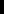 AUTHORIZATION:D.C. Official Code§ 2-354.04, PPRA Section 404, 27 DCMR 5032MINIMUM NEED:The Office of the Attorney General Cure the Streets violence interruption program requires a contractor to continue to support the program by providing training and technical assistance. The contractor must have an established violence reduction program model. The contractor shall provide services including technical guidance and assistance; training for violence interrupters, outreach workers and managers; and a database application to monitor program implementation and outcomes.ESTIMATED REASONABLE PRICE:$160,000FACTS WHICH JUSTIFY SOLE SOURCE PROCUREMENT:CVG is the originator and worldwide facilitator of the Cure Violence program model that is the primary program being replicated by OAG in its Violence Reduction effort. CVG has assisted in the implementation of the Cure the Streets program since 2018. CVG has the unique knowledge, skills, and technical capacity to provide the required service. As indicated in the attached letter, CVG utilizes techniques, processes, and a database application that is considered its intellectual property. The use of another vendor would jeopardize the success of the program because, as the originator of the program model, CVG is the only entity that has the knowledge base and staff to provide OAG with the training, custom designed database for tracking program activities and outcomes and other supports that are crucial to operating the program.Other program models such as Citizens Crime Commission of New York City were considered. CVG's program was considered to be superior because they could not offer all of the support services needed by OAG.CERTIFICATION BY PROGRAM MANAGER:I hereby certify that the above findings are true, correct and complete._____________________	_______________                             Date	Program ManagerCERTIFICATION BY CONTRACTING OFFICER:I have reviewed the above findings and certify that they are sufficient to justify the use of the sole source method of procurement under the cited authority. I certify that the notice of intent to award a sole source contract was published in accordance with 27 DCMR 5032.4 and that [no response was received] [the response received was rejected because _].Based on the above findings and in accordance with the cited authority, I hereby determine that there is only one source for the required service and that OAG is justified in awarding the proposed contract through noncompetitive negotiation.Date	Contracting Officer